Instrukce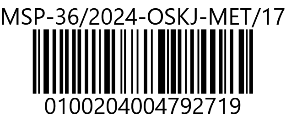 č. 6/2024 Ministerstva spravedlnostize dne 23. dubna 2024, č. j. 36/2024-OSKJ-MET,kterou se mění instrukce Ministerstva spravedlnosti ze dne 3. 12. 2001, 
č. j. 505/2001–Org, kterou se vydává vnitřní a kancelářský řád pro okresní, krajské a vrchní soudy, uveřejněná pod č. 1/2002 Sbírky instrukcí a sdělení,
ve znění pozdějších předpisůMinisterstvo spravedlnosti stanoví:Čl. I Instrukce Ministerstva spravedlnosti ze dne 3. prosince 2001, č. j. 505/2001-Org, kterou se vydává vnitřní a kancelářský řád pro okresní, krajské a vrchní soudy, uveřejněná pod č. 1/2002 Sbírky instrukcí a sdělení Ministerstva spravedlnosti, ve znění instrukce Ministerstva spravedlnosti ze dne 23. prosince 2002, č. j. 423/2002-Org, uveřejněné pod č. 16/2003 Sbírky instrukcí a sdělení Ministerstva spravedlnosti, instrukce Ministerstva spravedlnosti ze dne 10. prosince 2003, č. j. 409/2003-Org, uveřejněné pod č. 1/2004 Sbírky instrukcí a sdělení Ministerstva spravedlnosti, instrukce Ministerstva spravedlnosti ze dne 14. června 2004, č. j. 192/2004-Org, uveřejněné pod č. 4/2004 Sbírky instrukcí a sdělení Ministerstva spravedlnosti, instrukce Ministerstva spravedlnosti ze dne 2. prosince 2004, č. j. 515/2004-Org, uveřejněné pod č. 38/2004 Sbírky instrukcí a sdělení Ministerstva spravedlnosti, instrukce Ministerstva spravedlnosti ze dne 23. února 2005, č. j. 81/2002-MO-J/142, uveřejněné pod č. 14/2006 Sbírky instrukcí a sdělení Ministerstva spravedlnosti, instrukce Ministerstva spravedlnosti ze dne 23. srpna 2006, č. j. 268/2006-Org, uveřejněné pod č. 29/2007 Sbírky instrukcí a sdělení Ministerstva spravedlnosti, instrukce Ministerstva spravedlnosti ze dne 7. prosince 2006, č. j. 458/2006-Org, uveřejněné pod č. 30/2007 Sbírky instrukcí a sdělení Ministerstva spravedlnosti, instrukce Ministerstva spravedlnosti ze dne 24. srpna 2007, č. j. 66/2004-MO-J/155, uveřejněné pod č. 25/2007 Sbírky instrukcí a sdělení Ministerstva spravedlnosti, instrukce Ministerstva spravedlnosti ze dne 19. prosince 2007, č. j. 122/2007-ODS-ST, uveřejněné pod č. 3/2008 Sbírky instrukcí a sdělení Ministerstva spravedlnosti, instrukce Ministerstva spravedlnosti ze dne 10. července 2008, č. j. 120/2008-OD-ST, uveřejněné pod č. 12/2008 Sbírky instrukcí a sdělení Ministerstva spravedlnosti, instrukce Ministerstva spravedlnosti ze dne 9. ledna 2009, č. j. 152/2008-OD-ST, uveřejněné pod č. 3/2009 Sbírky instrukcí a sdělení Ministerstva spravedlnosti, instrukce Ministerstva spravedlnosti ze dne 22. června 2009, č. j. 50/2009-OD-ST, uveřejněné pod č. 15/2009 Sbírky instrukcí a sdělení Ministerstva spravedlnosti, instrukce Ministerstva spravedlnosti ze dne 22. prosince 2009, č. j. 152/2009-OD-ST, uveřejněné pod č. 2/2010 Sbírky instrukcí a sdělení Ministerstva spravedlnosti, instrukce Ministerstva spravedlnosti ze dne 23. dubna 2010, č. j. 81/2010-OD-ST, uveřejněné pod č. 5/2010 Sbírky instrukcí a sdělení Ministerstva spravedlnosti, instrukce Ministerstva spravedlnosti ze dne 20. prosince 2010, č. j. 181/2010-OD-ST, uveřejněné pod č. 3/2011 Sbírky instrukcí a sdělení Ministerstva spravedlnosti, instrukce Ministerstva spravedlnosti ze dne 31. prosince 2010, č. j. 57/2008-MOT-J/60, uveřejněné pod č. 8/2011 Sbírky instrukcí a sdělení Ministerstva spravedlnosti, instrukce Ministerstva spravedlnosti ze dne 8. září 2011, č. j. 121/2011-OD-ST, uveřejněné pod č. 23/2011 Sbírky instrukcí a sdělení Ministerstva spravedlnosti, instrukce Ministerstva spravedlnosti ze dne 28. prosince 2011, č. j. 181/2011-OD-ST, uveřejněné pod č. 2/2012 Sbírky instrukcí a sdělení Ministerstva spravedlnosti, instrukce Ministerstva spravedlnosti ze dne 1. března 2012, č. j. 54/2012-OD-ST, uveřejněné pod č. 4/2012 Sbírky instrukcí a sdělení Ministerstva spravedlnosti, instrukce Ministerstva spravedlnosti ze dne 20. srpna 2012, č. j. 90/2012-OD-ST, uveřejněné pod č. 3/2012 Sbírky instrukcí a sdělení Ministerstva spravedlnosti, instrukce Ministerstva spravedlnosti ze dne 20. prosince 2012, č. j. 140/2012-OD-ST, uveřejněné pod č. 4/2013 Sbírky instrukcí a sdělení Ministerstva spravedlnosti, instrukce Ministerstva spravedlnosti ze dne 17. dubna 2013, č. j. 133/2012-OD-ST, uveřejněné pod č. 3/2013 Sbírky instrukcí a sdělení Ministerstva spravedlnosti, instrukce Ministerstva spravedlnosti ze dne 13. listopadu 2013, č. j. 50/2013-OD-MET, uveřejněné pod č. 2/2014 Sbírky instrukcí a sdělení Ministerstva spravedlnosti, instrukce Ministerstva spravedlnosti ze dne 8. června 2015, č. j. 52/2014-OD-MET, uveřejněné pod č. 1/2015 Sbírky instrukcí a sdělení Ministerstva spravedlnosti, instrukce č. 4/2017 Ministerstva spravedlnosti ze dne 23. října 2017, č. j. 12/2017-OJD-ORG/36, instrukce č. 4/2018 Ministerstva spravedlnosti ze dne 12. března 2018, č. j. 2/2017-OOJ-MET, instrukce č. 2/2021 Ministerstva spravedlnosti ze dne 23. února 2021, č. j. 1/2021-ODKA-MET, instrukce č. 2/2022 Ministerstva spravedlnosti ze dne 9. února 2022, č. j. 1/2022-OSKJ-MET a instrukce č. 11/2023 Ministerstva spravedlnosti ze dne 7. prosince 2023, č. j. 50/2023-OSKJ-MET, se mění takto:1. 	V § 201 odst. 2 se slova „(aplikace informačního systému obchodního rejstříku s podporou základních registrů, dále jen ISROR)“ zrušují.2. 	§ 202 včetně nadpisu a poznámky pod čarou č. 88 zní: „§ 202Veřejné rejstříky právnických a fyzických osob a evidence svěřenských fondů	(1) Rejstříkový soud vede v souladu se zvláštním právním předpisem88) veřejné rejstříky právnických a fyzických osob, kterými jsou	a) spolkový rejstřík, 	b) nadační rejstřík, 	c) rejstřík ústavů, 	d) rejstřík společenství vlastníků jednotek, 	e) obchodní rejstřík, 	f) rejstřík obecně prospěšných společností.	(2) Rejstříkový soud dále vede evidenci svěřenských fondů. 	(3) Veřejné rejstříky právnických a fyzických osob a evidence svěřenských fondů se skládají z rejstříkových vložek, které mají shodné číslo s číslem spisu a sbírky listin. ------------------------------88) 	Zákon č. 304/2013 Sb., o veřejných rejstřících právnických a fyzických osob a o evidenci svěřenských fondů, ve znění pozdějších předpisů.“. 3.	V § 203 odst. 2 se slova „a rejstříkové spisy jsou uspořádány do oddílů (rejstříková kniha), majících“ nahrazují slovy „se člení na oddíly mající“ a slova „(§ 44 zákona o veřejných rejstřících)“ se zrušují. 4. 	§ 208a včetně nadpisu a poznámek pod čarou č. 89 až 92 zní: „§ 208aEvidence skutečných majitelů	(1) Rejstříkový soud vede v souladu se zvláštním právním předpisem89) evidenci skutečných majitelů. 	(2) Údaje o skutečných majitelích se vedou v oddíle a pod číslem vložky subjektu, ke kterému se vztahují. Údaje o skutečných majitelích subjektů, které nejsou evidovány ve veřejných rejstřících právnických a fyzických osob nebo v evidenci svěřenských fondů, se vedou v pomocném oddíle X. 	(3) Došlá podání eviduje a označuje soud podle § 211 odst. 5. 	(4) Dokumenty doručené v souvislosti se zápisem nebo automatickým průpisem do evidence skutečných majitelů uchovává soud v elektronické podobě. Dokumenty doručené v listinné podobě soud převede do elektronické podoby90). Použije-li při převodu postup podle zvláštního právního předpisu91), následně může listinný dokument, který byl takto převeden, zničit bez výběru archiválií92); v opačném případě doručené listinné dokumenty uchovává u spisu týkajícího se subjektu, o jehož skutečného majitele se jedná. 	(5) Obdobně podle odstavce 4 soud nakládá i se žádostmi o výpis z evidence. 	(6) Jednotlivým dokumentům je při vložení do informačního systému přiděleno pořadové číslo dokumentu v rámci příslušného rejstříkového spisu, a to podle pravidel uvedených v § 211 odst. 6. ------------------------------89) 	Zákon č. 37/2021 Sb., o evidenci skutečných majitelů, ve znění pozdějších předpisů. 90)	§ 25 zákona č. 37/2021 Sb., o evidenci skutečných majitelů, ve znění pozdějších předpisů.91)	§ 69a zákona č. 499/2004 Sb., o archivnictví a spisové službě a o změně některých zákonů, ve znění pozdějších předpisů.	§ 22 zákona č. 300/2008 Sb., o elektronických úkonech a autorizované konverzi dokumentů, ve znění pozdějších předpisů.  92)	§ 6 odst. 2 a 3 vyhlášky č. 259/2012 Sb., o podrobnostech výkonu spisové služby, ve znění pozdějších předpisů.“. Poznámka pod čarou č. 71 se zrušuje. 5. 	§ 208b včetně nadpisu a poznámek pod čarou č. 93 a 94 zní: „§ 208bPostup při řešení nesrovnalostí v evidenci skutečných majitelů	(1) Oznámení o nesrovnalosti eviduje soud obdobně jako nové rejstříkové řízení ve smyslu § 211 odst. 5, v rámci nějž provádí úkony, které zvláštní právní předpis předpokládá před zahájením řízení o nesrovnalosti93). Podle věty první postupuje soud i v případě, že vydá výzvu k odstranění nesrovnalosti bez předešlého oznámení o nesrovnalosti. 	(2) Je-li třeba ve věci zahájit řízení o nesrovnalosti94), zapíše se jako nová věc do rejstříku Cm. ------------------------------93) 	§ 42 a § 43 zákona č. 37/2021 Sb., o evidenci skutečných majitelů, ve znění pozdějších předpisů. 94)	§ 44 a násl. zákona č. 37/2021 Sb., o evidenci skutečných majitelů, ve znění pozdějších předpisů.“.  6. 	V § 208c se odstavec 1 zrušuje. 	Dosavadní odstavce 2 až 6 se označují jako odstavce 1 až 5. 7. 	V § 209 odst. 1 se slova „zákon o veřejných rejstřících“ nahrazují slovy „zvláštní právní předpis88)“. 8. 	V § 209 odst. 2 se za slova „pořadovým číslem“ vkládají slova „listiny a dále lomené zkratkou označující soud prvního stupně podle přílohy č. 14“ a věta druhá se zrušuje. 9. 	V § 209 se odstavec 3 zrušuje. 	Dosavadní odstavec 4 se označuje jako odstavec 3. 10. 	V § 209 odstavec 3 zní: 	„(3) Sbírku listin vede soud pouze v elektronické podobě. Dokumenty, které jsou soudu doručeny v listinné podobě a jsou určeny do sbírky listin, převede soud do elektronické podoby a vloží do sbírky listin; listinné dokumenty po jejich převedení do elektronické podoby vloží soud do příslušného rejstříkového spisu, kde s nimi dále nakládá podle § 211.“. 11. 	V § 210 odst. 2 se slova „ve smyslu §§ 55 až 64 zákona o veřejných rejstřících“ zrušují. 12. 	V § 210 odst. 5 se slova „(§ 76 zákona o veřejných rejstřících)“ zrušují. 13. 	V § 210 odst. 6 se slova „(§§ 55 až 64 zákona o veřejných rejstřících)“ zrušují. 14. 	V § 211 odstavec 2 včetně poznámky pod čarou č. 95 zní: 	„(2) Dokumenty doručené v listinné podobě převede soud do elektronické podoby tam, kde to stanoví zákon95); použije-li při převodu postup podle zvláštního právního předpisu91), následně může listinný dokument, který byl takto převeden, zničit bez výběru archiválií92). Dokumenty doručené v elektronické podobě uloží soud do příslušného informačního systému; vytiskne je pouze v případě, že je toho třeba pro další rejstříkové řízení nebo v případě žádosti o nahlížení do spisu. ------------------------------95) 	Například § 23 zákona č. 304/2013 Sb., o veřejných rejstřících právnických a fyzických osob a o evidenci svěřenských fondů, ve znění pozdějších předpisů.“.  15. 	V § 211 odst. 4 se slova „obchodního rejstříku (§§ 203 až 208)“ nahrazují slovy „veřejného rejstříku“ a věta třetí se zrušuje. 16. 	V § 211 odst. 5 se slova „odvozeno z běžného čísla“ nahrazují slovy „totožné s běžným číslem“. 17. 	V § 211 odst. 6 se věta třetí zrušuje. 18. 	V § 211 odst. 7 věta první se za slova „pořadovým číslem“ vkládá slovo „rejstříkového“ a text „(např. B 1456 - HD4/KSBR, B 1456 - 5/KSBR)“ nahrazuje textem „(např. U 1456/RD4/KSBR)“. 19. 	§ 212 včetně nadpisu zní: „§ 212Evidence zápisů prováděných notáři	Při evidenci zápisů prováděných notáři postupuje soud obdobně podle § 211.“. 20. 	V § 215 odstavec 1 zní: 	„(1) Návrh na zápis obchodní firmy řádně založené obchodní korporace do obchodního rejstříku se zaeviduje do oddílu příslušného podle právní formy, která je uvedena v návrhu.“.21. 	V příloze č. 1, bodu 2. Rejstřík C - vzor č. 5 v. k. ř., oddíl III., odstavec 9. zní: 	„9. Vyřízení věci se vyznačí, jakmile bylo ve věci vydáno konečné rozhodnutí. Konečným rozhodnutím není částečný ani mezitímní rozsudek ani rozhodnutí o přerušení řízení.“. 22. 	V příloze č. 1, bodu 22. Rejstřík Cm - vzor č. 180 v. k. ř., oddíl I., odstavec 1. se na konci písmene r) tečka nahrazuje čárkou a doplňuje se písmeno s), které zní: 	„s) řízení o nesrovnalosti podle § 44 a násl. zákona č. 37/2021 Sb., o evidenci skutečných majitelů, ve znění pozdějších předpisů.“. Čl. IIÚčinnostTato instrukce nabývá účinnosti dnem 1. června 2024.Ministr spravedlnosti